Совет депутатов ПОНЯТОВСКОГО СЕЛЬСКОГО поселенияШУМЯЧСКОГО района Смоленской областиРЕШЕНИЕ   от 07 мая  2024 года                                                                                №15    ст. ПонятовкаО проведении публичных слушаний по вопросу преобразования муниципальных образований, входящих в состав муниципального образования «Шумячский район» Смоленской области, путем объединения всех поселений во вновь образованное муниципальное образование с наделением его статусом муниципального округа – муниципальное образование «Шумячский муниципальный округ» Смоленской области с административным центром в поселке городского типа ШумячиРассмотрев решение Шумячского районного Совета депутатов 
от 6 мая 2024 года № 44 «Об инициировании вопроса о преобразовании муниципальных образований, входящих в состав муниципального образования «Шумячский район» Смоленской области, путем объединения всех поселений во вновь образованное муниципальное образование с наделением его статусом муниципального округа – муниципальное образование «Шумячский муниципальный округ» Смоленской области с административным центром в поселке городского типа Шумячи», руководствуясь статьями 13, 28 Федерального закона от 6 октября 2003 года № 131-ФЗ «Об общих принципах организации местного самоуправления в Российской Федерации», Уставом Понятовского сельского поселения Шумячского района Смоленской области,  Положением  о порядке  организации  и  проведения  публичных  слушаний  и  общественных  обсуждений  в  Понятовском  сельском  поселении  Шумячского  района  Смоленской  области,  утвержденным Советом  депутатов Понятовского сельского поселения Шумячского района Смоленской области  от  25.04.2024 г.  № 11,   в целях выявления мнения населения Понятовского сельского поселения Шумячского района Смоленской области по вопросу преобразования муниципальных образований, входящих в состав муниципального образования «Шумячский район» Смоленской области, путем объединения всех поселений во вновь образованное муниципальное образование с наделением его статусом муниципального округа – муниципальное образование «Шумячский муниципальный округ» Смоленской области с административным центром в поселке городского типа Шумячи, Совет депутатов Понятовского сельского поселения Шумячского района Смоленской областиРЕШИЛ:1. Вынести на публичные слушания вопрос о преобразовании муниципальных образований, входящих в состав муниципального образования «Шумячский район» Смоленской области, путем объединения всех поселений во вновь образованное муниципальное образование с наделением его статусом муниципального округа – муниципальное образование «Шумячский муниципальный округ» Смоленской области с административным центром в поселке городского типа Шумячи 
(далее – вопрос о преобразовании муниципальных образований) 
согласно приложению.2. Провести публичные слушания по вопросу преобразования муниципальных образований  20 мая 2024 года  в  13 час. 00 мин. по адресу: 216412, Смоленская область, Шумячский район, ст. Понятовка, улица Советская, дом 2.3. Для организации проведения публичных слушаний:3.1. Образовать комиссию по организации проведения публичных слушаний по вопросу преобразования муниципальных образований в следующем составе:- Бондарева Наталья Борисовна – Глава  муниципального  образования  Понятовского  сельского  поселения  Шумячского  района  Смоленской  области;- Жарынская Надежда Ивановна  - Старший инспектор Администрации Понятовского сельского поселения Шумячского района Смоленской области;- Богомья Юлия Олеговна – Старший менеджер Администрации Понятовского сельского поселения Шумячского района Смоленской области;- Иванова Галина Александровна  - депутат Совета депутатов Понятовского сельского поселения Шумячского района Смоленской области;- Бабаков Николай Петрович - депутат Совета депутатов Понятовского сельского поселения Шумячского района Смоленской области3.2. Определить уполномоченным на ведение публичных слушаний – Бондареву Наталью Борисовну, Главу  муниципального  образования  Понятовского  сельского  поселения  Шумячского  района  Смоленской  области.           4. Установить, что замечания и предложения, а также заявки на участие в публичных слушаниях по вопросу преобразования муниципальных образований принимаются в рабочие дни с 9:00 до 13:00 и с 14:00 до 17:00, в выходные дни 
с 9:00 до 12:00 по адресу: 216412, Смоленская область, Шумячский район, ст. Понятовка , улица Первомайская, дом 6,  в срок по 19 мая 2024 года (включительно), в том числе по средствам официального сайта  Администрации муниципального  образования  «Шумячский  район»  Смоленской  области https://shumichi.admin-smolensk.ru/poseleniya/ponyatovskoe-selskoe-poselenie/normativnye-pravovye-akty/ в информационно телекоммуникационной сети «Интернет».           5. Опубликовать настоящее решение в печатном средстве массовой информации органов местного самоуправления Понятовского сельского поселения Шумячского района Смоленской области «Информационный вестник Понятовского сельского поселения» и разместить на официальном сайте Администрации муниципального  образования  «Шумячский  район»  Смоленской  области https://shumichi.admin-smolensk.ru/poseleniya/ponyatovskoe-selskoe-poselenie/normativnye-pravovye-akty/ в информационно телекоммуникационной сети «Интернет». 6. Настоящее решение вступает в силу со дня его официального опубликования.Глава муниципального образованияПонятовского сельского поселенияШумячского района Смоленской области                                            Н.Б. БондареваПРОЕКТ                                                                                         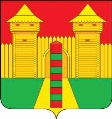 Совет депутатов  Понятовского сельского  поселенияШумячского  района Смоленской областиРЕШЕНИЕ«__» ________ 20__ г.                                                                     № ___ст. ПонятовкаО выражении мнения населения по вопросу преобразования муниципальных образований, входящих в состав муниципального образования «Шумячский район» Смоленской области, путем объединения всех поселений во вновь образованное муниципальное образование с наделением его статусом муниципального округа – муниципальное образование «Шумячский муниципальный округ» Смоленской области с административным центром в поселке городского типа ШумячиВ соответствии со статьями 13, 28 Федерального закона от 6 октября               2003 года № 131-ФЗ «Об общих принципах организации местного самоуправления в Российской Федерации», Уставом Понятовского сельского поселения Шумячского района Смоленской области, учитывая результаты публичных слушаний по вопросу преобразования муниципальных образований, входящих в состав муниципального образования «Шумячский район» Смоленской области, путем объединения всех поселений во вновь образованное муниципальное образование с наделением его статусом муниципального округа – муниципальное образование «Шумячский муниципальный округ» Смоленской области с административным центром 
в поселке городского типа Шумячи, Совет депутатов Понятовского сельского поселения Шумячского района Смоленской области РЕШИЛ:1. Выразить согласие населения Понятовского сельского поселения Шумячского района Смоленской области на преобразование муниципальных образований, входящих в состав муниципального образования «Шумячский район» Смоленской области: Надейковичское сельское поселение Шумячского района Смоленской области, Озерное сельское поселение Шумячского района Смоленской области,  Первомайское сельское поселение Шумячского района Смоленской области,  Понятовское сельское поселение Шумячского района Смоленской области,  Руссковское сельское поселение Шумячского района Смоленской области,  Снегиревское сельское поселение Шумячского района Смоленской области,  Студенецкое сельское поселение Шумячского района Смоленской области,  Шумячское городское поселение, путем объединения всех поселений во вновь образованное муниципальное образование с наделением его статусом муниципального округа – муниципальное образование «Шумячский муниципальный округ» Смоленской области с административным центром 
в поселке городского типа Шумячи.          2.   Настоящее решение направить в Шумячский районный Совет депутатов.         3. Опубликовать настоящее решение в печатном средстве массовой информации органов местного самоуправления Понятовского  сельского поселения Шумячского района Смоленской области «Информационный вестник Понятовского сельского поселения» и разместить на официальном сайте Администрации муниципального  образования  «Шумячский  район»  Смоленской  области https://shumichi.admin-smolensk.ru/poseleniya/ponyatovskoe-selskoe-poselenie/normativnye-pravovye-akty/ в информационно телекоммуникационной сети «Интернет».  4. Настоящее решение вступает в силу со дня его официального опубликования.Глава муниципального образованияПонятовского сельского поселенияШумячского района Смоленской области                                            Н.Б. БондареваПриложениек      решению    Совета   депутатов Понятовского сельского поселения Шумячского    района  Смоленской области от  07.05.2024 г.  №15 